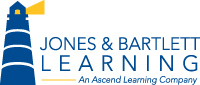 Resources to Help Instructors Create an Effective Online Learning CommunityOnline Teaching at Its Best: Merging Instructional Design with Teaching and Learning Research by Linda B. Nilson & Ludwika A. Goodson https://smile.amazon.com/dp/1119242290/ref=cm_sw_em_r_mt_dp_U_uy6BEbSN3HFXC An Overview of Cooperative Learning - http://www.co-operation.org/what-is-cooperative-learning/ Strategies to Promote Communication Online - http://www.ion.uillinois.edu/RESOURCES/TUTORIALS/communication/communicationStrategies.asp   Ice-breakers http://www.ion.uillinois.edu/resources/pointersclickers/2002_01/index.aspHow-to Facilitate Robust Online Discussions - https://onlinelearninginsights.wordpress.com/2012/06/25/how-to-create-robust-discussions-online/ 5 Research-based Tips for Providing Students with Meaningful Feedback - http://www.edutopia.org/blog/tips-providing-students-meaningful-feedback-marianne-stenger    Authentic Assessment Toolbox - http://jfmueller.faculty.noctrl.edu/toolbox/index.htm